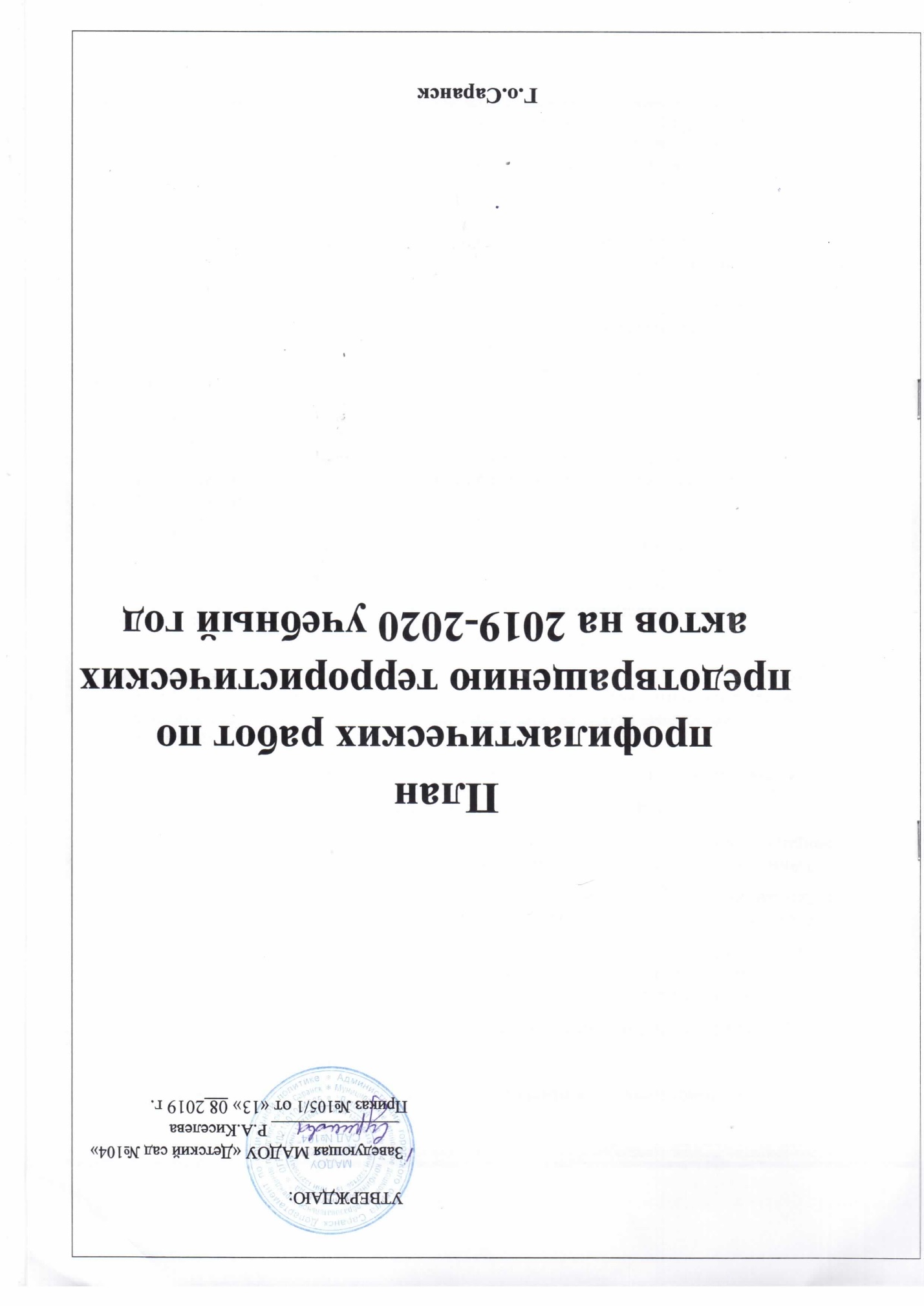 № п/пНаименование мероприятияСрок выполнения,отметка о выполненииОтветственный1Организационно-распорядительная деятельностьОрганизационно-распорядительная деятельностьОрганизационно-распорядительная деятельность11.1.Планирование работы по организации деятельности по антитеррористической защищенностиавгустЗавхоз11.2.Контроль за проведением мероприятий по соблюдению режима безопасностиежедневноЗавхоз11.3.Анализ работы по антитеррористической защищенностимайЗавхоз2          Предупредительные меры режима безопасностиПредупредительные меры режима безопасностиПредупредительные меры режима безопасности2          2.1. Корректировка Паспорта безопасности сентябрьЗавхоз2          2.2. Усиление режима пропуска в учреждение путем осуществления непрерывного контроля за входомв течение годадежурный администратор, дежурный воспитатель,сторожа2          2.3. Проведение наблюдения за автотранспортом, припаркованном в непосредственной близости у зданий и общежития техникумаежедневноЗавхоз, дежурный администратор,дежурный воспитатель, сторожа2          2.4. Проведение обследования территории на предмет обнаружения подозрительных, незнакомых предметовежедневноЗавхоз, дежурный администратор, дежурный воспитатель, сторожа2          2.5. Проведение проверок состояния эвакуационных выходов и путей эвакуации (исправность дверных замков, незагроможденность проходов ежедневноЗавхоз, дежурный администратор дежурный воспитатель, сторожа2          2.6. Обеспечение хранения ключей от запасных выходов из здания в установленном месте ПостоянноЗавхоз2          2.7. Организация взаимодействия с правоохранительными органами, органами местного самоуправления, вспомогательными структурами и общественными организациямив течение годаЗаведующая2          2.8. Проверка исправности работы системы оповещения, тревожной сигнализации, пожарной сигнализации и других инженерных систем жизнеобеспечения (автоматического пожаротушения и т.п.)ежедневноЗавхоз2          2.9. Изучение положений, инструкций, памяток и другой документации по обеспечению безопасности в детском саду с вновь прибывшими работникамив течение 1-ой неделиЗавхоз2          2.10. Документационное обеспечение (издание необходимых приказов и распоряжений, утверждение планов, графиков и т.п.) безопасности массовых мероприятийв течение годаЗаведующая3        Обучение и проведение инструктажейОбучение и проведение инструктажейОбучение и проведение инструктажей3        3.1. Проведение систематических инструктажей с работниками  по антитеррористической безопасности в течениегодаЗавхоз3        3.2. Проведение систематических инструктажей со сторожами, дежурными  по пропускному режимув течениегодаЗавхоз3        3.3. Отработка практических действий по эвакуации персонала и обучающихся по сигналу тревогидекабрьиюньЗаведующая,    завхоз3        3.4. Оформление в фойе 1 этажа уголка по наглядной агитации с информацией по противодействию терроризмусентябрьЗавхоз3        3.5. Проведение организационных мероприятий и обеспечение дополнительных мер безопасности новогодних мероприятийдекабрьЗавхоз3        3.6. Проведение организационных мероприятий и обеспечение дополнительных мер безопасности по проведению выпускных утренниковмайЗавхоз